קרפ פירות יער וחתיכות שוקולד
חומרים:60 גרם קמח כוסמין 120 מ'ל כוס חלב שקדים או חלב סויה 2 כפות סירופ אגבה20 גר אבקת שקדים1 כפית תמצית וניל2 ביצים
מעט שמן קוקוס לטיגוןתוספות/ TOPPING:4 כפיות ממרח שקדים עם קוקוס וקקאו ("נוטלה"/ללא גרגיר של סוכר ומועשר באומגה 3) – ניתן להזמין כחלק ממארז מלכות 
בקישור כאןחופן פירות יער ללא סוכר2 כפות סירופ אגבה  
2 תותים פרוסים (לא חובה) או 
חתיכות בראוניז שוקולד משתי קוביות מוכנות – ניתן להזמין כחלק ממארז מלכות 
בקישור כאן 

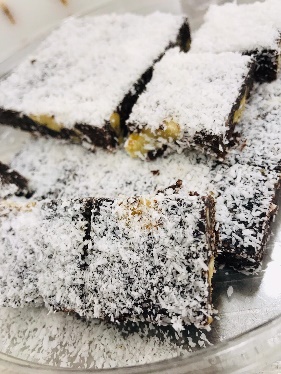 אופן ההכנה: מערבבים את כל החומרים בקערהבמחבת משומנת קלות מוזגים עם מצקת ומנערים את המחבת עד לכיסוי פני השטחכנוצרים בועות קטנות הופכים ומטגנים את הצד השני דקות בודדותהגשה : ממרח שקדים עם קקאו וקוקוס, פירות יער/קיווי/תותים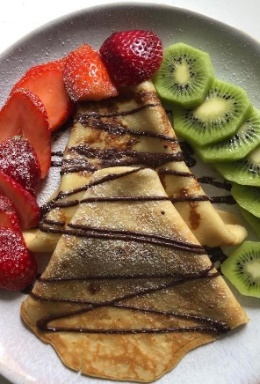 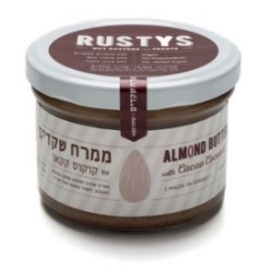 